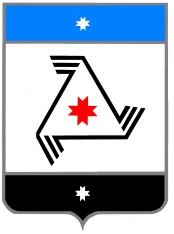 	Р Е Ш Е Н И Е	Совета  депутатовмуниципального образования «Балезинский район»«Балезино ёрос» муниципал кылдытэтысь депутатъёслэн  КенешсыО рассмотрении ходатайств на награждение.18  апреля 2019 года        В соответствии с п.19 ст.25 Устава муниципального образования Балезинский район, Совет депутатов муниципального образования «Балезинский район» РЕШАЕТ:1. Наградить Почетной грамотой Совета депутатов муниципального образования «Балезинский район» за многолетний и добросовестный труд в системе образования:-Ившину Надежду Анатольевну - воспитателя муниципального казенного учреждения для детей-сирот и детей, оставшихся без попечения родителей «Балезинский детский дом»,-Бузанову Нину Габдулловну -  воспитателя муниципального бюджетного дошкольного образовательного учреждения детского сада «Чебурашка»,-Абашеву Наталью Геннадьевну - воспитателя муниципального бюджетного дошкольного образовательного учреждения детского сада «Чебурашка».2. Наградить Почетной грамотой Совета депутатов муниципального образования «Балезинский район» за многолетний и добросовестный труд, за достигнутые успехи в системе здравоохранения:-Корепанову Ирину Александровну – медицинскую сестру (детского дошкольного учреждения),-Касимову Наилю Газизулловну – участковую медицинскую сестру врача-терапевта участковогоПредседатель Совета депутатовМО «Балезинский район»                                                               Н.В. Бабинцевп.Балезино18.04.2019№31-252